СОГЛАСОВАНГлава КомсомольскогоМуниципального района_________А.В. КоломыцевПлан по улучшению качества работы и подготовки обучающихся МБОУ СОШ Гайтерского сельского поселения. Доступность взаимодействия с образовательной организацией по телефону, электронной почте, с помощью электронных сервисов, предоставляемых на официальном сайте организации в сети Интернет, в том числе наличие возможности внесения предложений, направленных на улучшение работы организации:Директор МБОУ СОШ Гайтерского с.п. 			  И.В. МихайликN п/пПоказателиМероприятия по улучшению1.Наличие возможности взаимодействия участников образовательного процесса с организациейОбеспечить организацию взаимодействия участников образовательного процесса с организациейв том числе:в том числе:в том числе:2.по телефону (наличие контактных телефонов, указание времени возможного взаимодействия)Осветить информацию о наличии контактных телефонов с указанием времени взаимодействия3.с помощью электронных сервисов (электронная форма для обращений участников образовательного процесса)Организовать доступность к электронным формам для  обращений участников образовательного процесса4.наличие возможности внесения предложений (электронная форма для внесения предложений участниками образовательного процесса, связанных с деятельностью образовательной организации, электронный сервис для on-line взаимодействия с руководителями и педагогическими работниками образовательной организации)Обеспечить возможность участникам образовательного процесса внесений предложений через электронную форму обращений, а так же организовать электронный сервис  on-line взаимодействия с руководителями и педагогическими работниками образовательной организации5.Наличие информации о результатах рассмотрения обращений (например, автоматическая рассылка информации о рассмотрении обращения на электронный адрес заявителя или иной способ уведомления граждан)Обеспечить возможность автоматической рассылки информаций о рассмотрении обращений на электронный адрес заявителя.6.Наличие возможности отслеживания хода рассмотрения обращений граждан (например, статус обращения, наличие специалистов по взаимодействию с гражданами)Обеспечить наличие возможности отслеживания хода рассмотрения обращений граждан7.Наличие современной библиотеки-медиатеки (читальный зал не менее чем на 25 рабочих мест) с наличием стационарных или переносных компьютеров с выходом в интернетОбеспечить библиотеку наличием стационарных или переносных компьютеров с выходом в интернет8.Проведение психологических и социологических исследований, опросовОрганизовать проведение психологических и социологических исследований, опросов9.Наличие службы психологической помощи (возможность оказания психологической консультации)Организовать взаимодействие с психологом для оказания психологической консультации10.Наличие программ социально-педагогической направленностиРазработать программы социально-педагогичсекой направленности11.Наличие программ технической направленностиРазработать программу технической направленности12.Наличие программ художественной направленностиСоставить анализ о необходимости разработки программы художественной направленности13.Наличие программ естественно-научной направленностиНа педагогическом совете рассмотреть вопрос о разработке программ естественно-научной направленности14.Наличие программ туристско-краеведческой направленностиПровести анкетирование о востребованности  в разработке программы туристско-краеведческой направленности15.Наличие дополнительных (авторских) образовательных программПроанализировать возможность о разработке (авторских) образовательных программм16.Наличие в отчетном году, из числа обучающихся в образовательной организации, победителей конкурсов, смотров и др. на мероприятиях различного уровня (региональный, всероссийский, международный (по 1 баллу за каждый уровень))Усилить работу в направлении по организации победителей конкурсов, смотров и др. на мероприятиях различного уровня (региональный, всероссийский, международный17.Наличие в отчетном году победителей спортивных олимпиад различного уровня (по 1 баллу за каждый уровень - региональный, всероссийский, международный)Организовать качественную работу для учащихся в спортивных олимпиадах 18.Наличие психолого-педагогического консультирования обучающихся, их родителей (законных представителей), педагогических работников (наличие программы психологического сопровождения деятельности какой-либо категории обучающихся)Организовать работу по привлечению педагогов психологов в образовательное учреждение для консультирования обучающихся, их родителей (законных представителей), педагогических работников с предоставлением  программы психологического сопровождения деятельности какой-либо категории обучающихся19.Наличие коррекционно-развивающих и компенсирующих занятий с обучающимися, логопедической помощи обучающимсяРазработать план мероприятий по привлечению узких специалистов для коррекционно-развивающих и компенсирующих занятий с обучающимися, логопедической помощи обучающимся20.Обеспечение доступа в здания организаций, осуществляющих образовательную деятельность, для обучающихся с ограниченными возможностями здоровья (свободный доступ к местам занятий, наличие пандусов, поручней, расширенных дверных проемов и т.д.)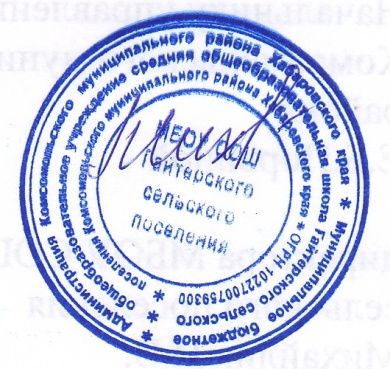 Использовать в полном объёме  денежные средства для обеспечения доступа в здания организаций, осуществляющих образовательную деятельность, для обучающихся с ограниченными возможностями здоровья в 2018 году.